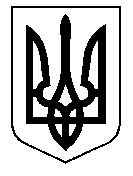 У К Р А Ї Н А Кам’янсько-Дніпровська міська радаКам’янсько-Дніпровского району Запорізької областіТринадцята сесія восьмого скликанняР І Ш Е Н Н Я25 травня 2018 року       м. Кам’янка - Дніпровська                   №  54Про порядок призначення та звільнення з посади керівників комунальних підприємств, установ та закладів, що належать до комунальної власності Кам’янсько-Дніпровської об’єднаної територіальної громадиВідповідно до Конституції України, статей 65, 78 Господарського кодексу України, Кодексу законів про працю в Україні, статей 26, 42 Закону України «Про місцеве самоврядування в Україні», постанови Кабінету Міністрів України від 19.03.1994 №170 «Про впорядкування застосування контрактної форми трудового договору», Закону України «Про захист персональних даних», Закону України «Про запобігання корупції», враховуючи постанову Кабінету Міністрів України від 19.05.1999 № 859 «Про умови і розміри оплати праці керівників підприємств, заснованих на державній, комунальній власності, та об'єднань державних підприємств», з метою вдосконалення порядку призначення, звільнення керівників підприємств, установ і організацій, що належать до комунальної власності територіальної громади, та укладення з ними контрактів Кам’янсько-Дніпровська міська радав и р і ш и л а:Затвердити Порядок призначення та звільнення з посади керівників комунальних підприємств, установ  та закладів, що належать до комунальної власності Кам’янсько-Дніпровської об’єднаної територіальної громади, що додається.Уповноважити міського голову укладати контракти з керівниками комунальних підприємств, установ та закладів, що належать до комунальної власності Кам’янсько-Дніпровської об’єднаної територіальної громади.  Контроль за виконанням цього рішення покласти на секретаря Кам’янсько-Дніпровської міської ради Тягуна Д.Л.Міський голова                                                                  В.В. АнтоненкоЗАТВЕРДЖЕНОрішення міської ради25 травня 2018 року  № 54Порядокпризначення та звільнення з посади керівників комунальних підприємств, установ  та закладів, що належать до комунальної власності Кам’янсько-Дніпровської об’єднаної територіальної громадиЗагальні положення1.1. Порядок призначення та звільнення з посади керівників комунальних підприємств, установ  та закладів, що належать до комунальної власності Кам’янсько-Дніпровської об’єднаної територіальної громади (далі – Порядок) визначає механізм укладання та розірвання контрактів при найманні на роботу Кам’янсько-Дніпровським міським головою керівників комунальних підприємств, установ та закладів, що належать до комунальної власності Кам’янсько-Дніпровської об’єднаної територіальної громади (далі – Керівник).1.2. Порядок розроблено з урахуванням Конституції України, статей 65, 78 Господарського кодексу України, Кодексу законів про працю в Україні, статей 42, 26 Закону України «Про місцеве самоврядування в Україні», постанови Кабінету Міністрів України від 19.03.1994 № 170 «Про впорядкування застосування контрактної форми трудового договору»,  Закону України «Про захист персональних даних», Закону України «Про запобігання корупції», постанови Кабінету Міністрів України від 19.03.1994 «Про Типову форму контракту з керівником підприємства, що є у державній власності», від 19.05.1999 № 859 «Про умови і розміри оплати праці керівників підприємств, заснованих на державній, комунальній власності, та об'єднань державних підприємств».1.3. Контракт є особливою формою трудового договору, в якому строк його дії, права, обов’язки і відповідальність сторін, умови матеріального забезпечення і організації праці Керівника, вимоги до збереження майна комунального підприємства (установи або закладу), умови розірвання договору, в тому числі довгострокові, можуть встановлюватися угодою сторін. 1.4. Контракт укладається між Кам’янсько-Дніпровським міським головою, який діє на підставі Закону України «Про місцеве самоврядування в Україні», та Керівником тільки у випадках передбачених законодавством України.1.5. Функції організаційного, правового та консультаційного забезпечення цього Порядку покладаються на виконавчий комітет Кам’янсько-Дніпровської міської ради.2. Укладення контракту      2.1. Керівник призначається на посаду і звільняється з посади розпорядженням міського голови. Ініціатива щодо призначення Керівника може виходити від міського голови, профільного відділу виконкому міської ради або кандидата на посаду (в усіх випадках тільки за наявності письмової заяви кандидата про призначення). З проектом контракту Керівник знайомиться до призначення його на посаду. 2.2. Контракт може бути укладений на строк від 6 місяців до 5 років. 2.3. При укладанні контракту з Керівником за угодою сторін може бути обумовлений строк випробування з метою перевірки його відповідності займаній посаді, крім випадків, коли випробування відповідно до законодавства не встановлюється. Умова випробування та його строк повинні бути зазначені в розпорядженні міського голови про призначення особи на посаду Керівника.2.4. Контракт укладається міським головою в письмовій формі у двох примірниках, які зберігаються у кожної із сторін та мають однакову юридичну силу. Зміни та доповнення до контракту здійснюються за угодою сторін у письмовій формі та оформлюються за розпорядженням міського голови додатковою угодою до контракту, яка є його невід’ємною частиною.2.5. Проект контракту розробляється спільно юридичним відділом, відділом організаційної та інформаційної роботи та профільним відділом виконкому міської ради.2.6. До проекту контракту під час його розроблення додаються такі документи:2.6.1 копія статуту (положення) підприємства (закладу, установи);2.6.2 баланс та звіт про фінансові результати за останній рік або на останню звітну дату (крім закладів та установ, що утримуються за рахунок місцевого бюджету);2.6.3 показники використання майна, прибутку (крім закладів та установ, що утримуються за рахунок місцевого бюджету), що враховуються під час укладання контракту;2.6.4 розрахунок посадового окладу Керівника з додержанням вимог законодавчих актів України з оплати праці, що готується економістом підприємства (установи або закладу) чи особою, на які покладені такі обов’язки;2.6.5 особовий листок з обліку кадрів кандидата на посаду Керівника;2.6.6 автобіографія кандидата на посаду Керівника;2.6.7 копії документів про освіту кандидата на посаду Керівника;2.6.8 аркуш погодження проекту контракту.2.7. Контракт набуває чинності з моменту його підписання сторонами.2.8. Контроль за дотриманням умов контракту здійснюється посадовими особами виконавчого комітету міської ради відповідно до розподілу обов’язків (посадових обов’язків). Керівник звітує на засіданнях виконкому міської ради про виконання функціональних обов’язків, фінансово-господарську діяльність, збереження та ефективність використання майна комунального підприємства (установи або закладу) не рідше одного разу на рік.2.9. Контракт може бути за згодою сторін продовжений або переукладений на новий чи інший термін за розпорядженням міського голови. За два місяці до закінчення строку дії контракту Керівником подається лист-клопотання до міської ради щодо продовження Контракту на новий термін. У разі наявності позитивного висновку щодо виконання умов контракту Керівником, який готується та подається профільним відділом або посадовою особою виконавчого комітету міської ради відповідно до розподілу обов’язків на розгляд засідання виконкому міської ради, контракт продовжується або переукладається на новий чи інший термін. У разі наявності негативного висновку щодо виконання умов контракту Керівником, трудові відносини з ним розриваються за розпорядженням міського голови на підставі пункту 2 статті 36 КЗпП України (у зв’язку із закінченням строку дії Контракту). На засідання виконавчого комітету міської ради під час розгляду висновку щодо виконання умов контракту може запрошуватись Керівник, інші компетентні особи.Звільнення з посади Керівника здійснюється за розпорядженням міського голови також у наступних випадках:- за угодою сторін;- з ініціативи Керівника до закінчення строку дії Контракту у випадках, передбачених законодавством (статтею 39 КЗпП України);- з ініціативи роботодавця до закінчення строку дії Контракту у випадках, передбачених законодавством (статтями 40, 41 КЗпП України);- за рішенням суду;- з інших підстав, передбачених контрактом або чинним законодавством України.При розірванні контракту на підставах, встановлених у контракті, але не передбачених чинним законодавством, звільнення з посади Керівника проводиться згідно з пунктом 8 статті 36 Кодексу законів про працю України.Одночасно з підготовкою проекту розпорядження міського голови про звільнення Керівника, у разі необхідності, посадовими особами виконавчого комітету міської ради готується проект розпорядження про призначення виконуючого обов’язки Керівника.2.11 Після підписання міським головою розпорядження про прийняття або звільнення Керівника, пакет документів разом з копією відповідного розпорядження передається до кадрової служби (особі, які виконує зазначені функції) комунального підприємства (установи або закладу), яка у порядку та строки, передбачені чинним законодавством про працю, здійснює належне оформлення трудової книжки та інших документів Керівника.3.Вимоги до змісту контрактуУ контракті передбачаються термін його дії, вимоги щодо збереження майна комунального підприємства (установи або закладу), права, обов’язки та відповідальність сторін (у тому числі матеріальна), умови матеріального забезпечення і організації праці (виконання робіт), умови розірвання контракту, соціально-побутові та інші умови, необхідні для виконання взятих на себе зобов’язань, з урахуванням галузевих особливостей та фінансового стану підприємства (установи або закладу).Контракт не може містити умови, що погіршують положення Керівника порівняно з чинним законодавством України.3.2. У контракті з Керівником комунального підприємства, установи, закладу (крім тих, що утримуються за рахунок місцевого бюджету) передбачаються показники прибутку та використання майна підприємства (установи або закладу), що є комунальною власністю. Головними з них є: розмір чистого прибутку, частина прибутку, що спрямовується на розвиток виробництва та створення безпечних умов праці, частина прибутку, що направляється до місцевого бюджету, темпи зростання середньої заробітної плати працюючих і відсутність заборгованості з її виплати, кредиторська заборгованість, в т.ч. перед бюджетами різних рівнів, дебіторська заборгованість тощо.Показники прибутку та використання майна підприємства (установи або закладу) у контракті Керівника новоствореного підприємства (установи або закладу) можуть не визначатися на період його державної реєстрації, оформлення правовстановлюючих документів, придбання основних засобів, інших питань організації виробництва (надання послуг), але не більше шести місяців з дати державної реєстрації підприємства, установи, закладу.Умови оплати праці Керівника визначаються в контракті. Розміри виплат не можуть бути меншими, ніж це передбачено чинним законодавством України, галузевими угодами і колективним договором, та залежать від виконання умов контракту.Усі виплати, які пов’язані з оплатою праці Керівника, здійснюються за рахунок підприємства (крім підприємств, установ та закладів, що утримуються за рахунок місцевого бюджету).У контракті з Керівником можуть також визначатись умови підвищення або зниження обумовленого сторонами розміру оплати праці, встановлення доплат і надбавок, премій, винагород за підсумками роботи за рік та інший період (якщо це не передбачено чинним законодавством України та його статутом (положенням). 	Тривалість відпустки Керівника не може бути меншою, ніж передбачено чинним законодавством України. За згодою сторін у контракті можуть бути визначені інші умови, необхідні для виконання сторонами контракту взятих на себе зобов’язань.  	У разі дострокового припинення контракту з Керівником з незалежних від Керівника причин, у контракті можуть бути встановлені додаткові гарантії та компенсації.У контракті визначаються режим робочого часу та часу відпочинку Керівника.При укладанні контракту з Керівником сторони можуть передбачити додаткові пільги, не встановлені чинним законодавством України, за рахунок власних коштів підприємства.3.9 При вирішенні питань, не зазначених цим Порядком та контрактом з Керівником, застосовуються норми чинного законодавства України. Спори між сторонами контракту розглядаються в порядку відповідно до норм діючого законодавства.Начальник відділу житлово-комунальногогосподарства, благоустрою, комунальної власності, торговельного обслуговування, будівництва, транспорту і зв’язку, містобудування та архітектури                                       С.А. Безкоровайна